EMEFEI _______________________________________________NOME:____________________________________________PROFESSOR:______________________________ANO: 1°ANOLEIA E COPIE NO CADERNOZABUMBA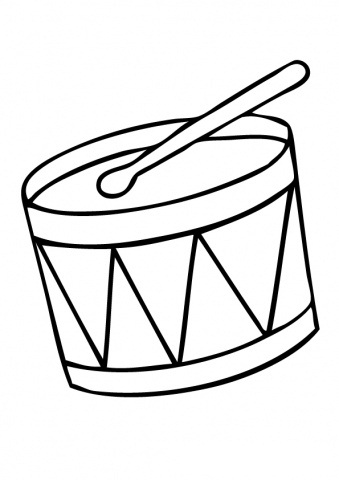 ZA-ZE-ZI-ZO-ZU-ZÃOAZEDO             GAZEAZEITE            ZOADADEZENA         ZICODOZE               CAZUZAAZULEJO         BELEZADÚZIA             ZEBUZAZÁ               BATIZADOAZULÃO         AZULADOZEBU               DEZOITODEZENOVE     AMIZADE